Радиоактивность в нашей жизни.	Мы живем в городе Березники Пермского края. Наш город называют республикой химии на Каме. Все знают, что в нашем городе много химических предприятий и есть риск получить отравление АХОВ (аварийно химически опасными веществами). А вот атомных электростанций ни в Березниках, ни в Пермском крае нет. И многие полагают, что риска облучения радиоактивными частицами нет. Однако, это не совсем так! Учащиеся 8 классов провели исследовательскую работу по теме: "Радиоактивность в нашей жизни" и вот что выяснили.Андреев Владислав.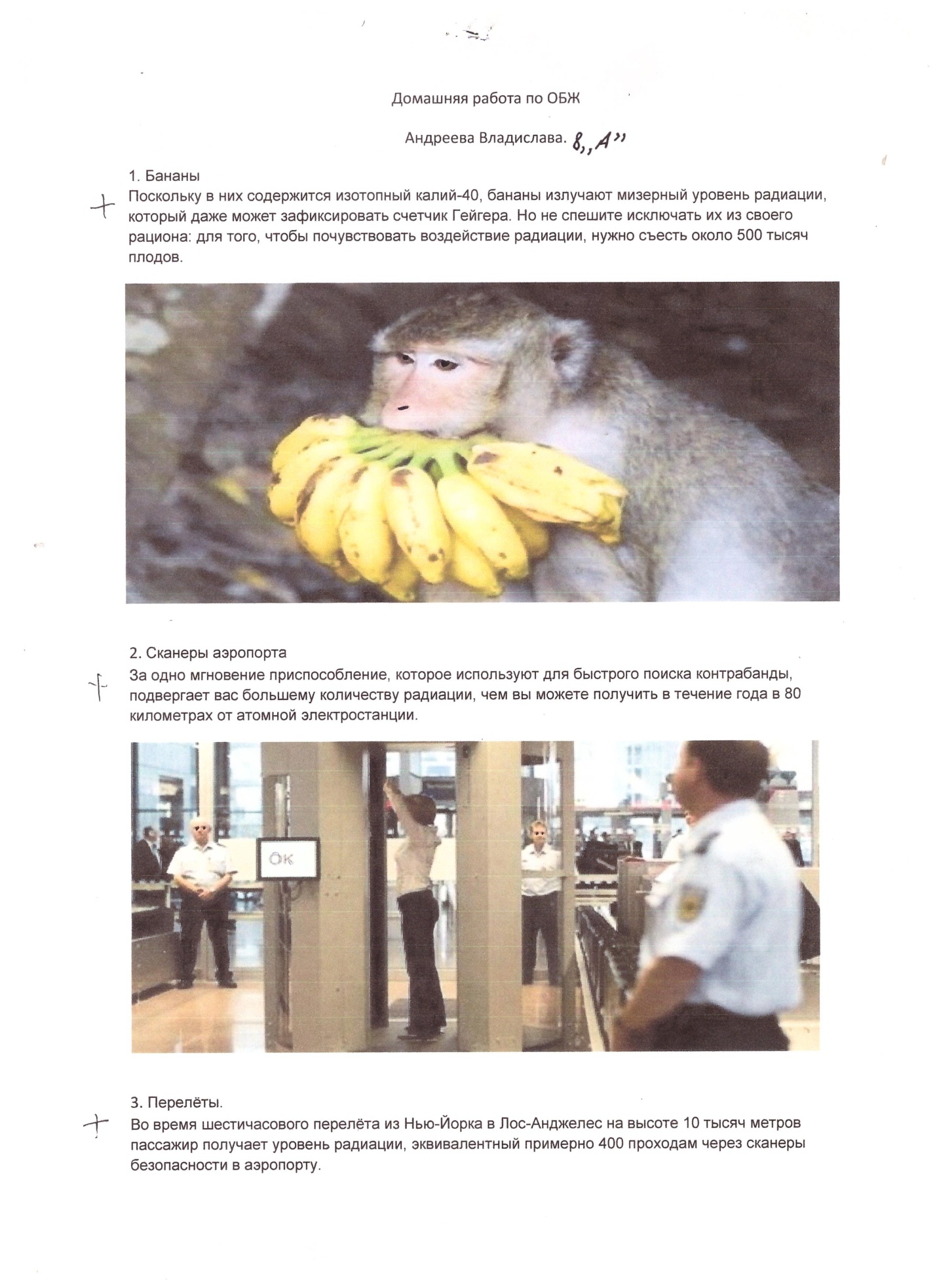 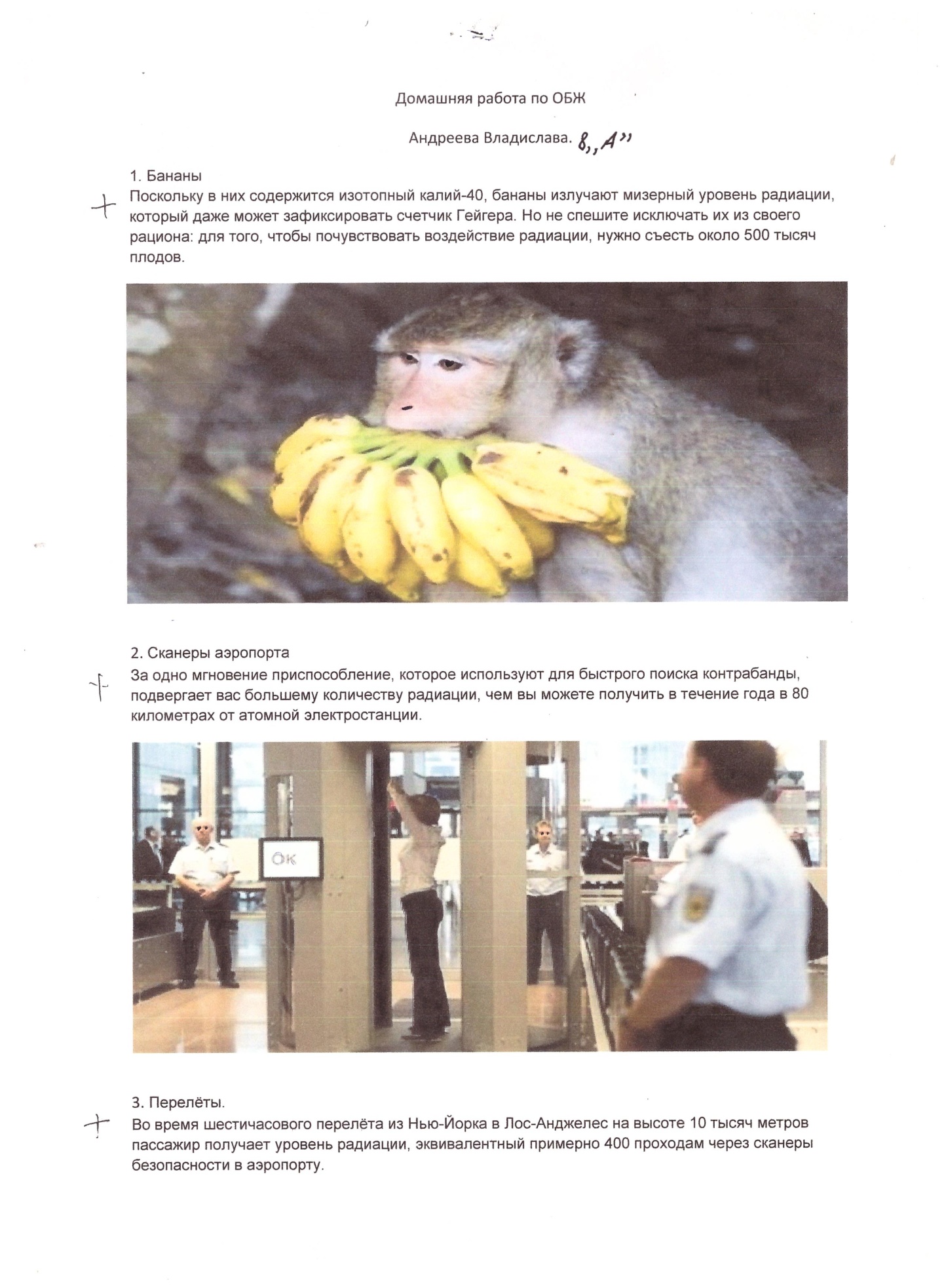 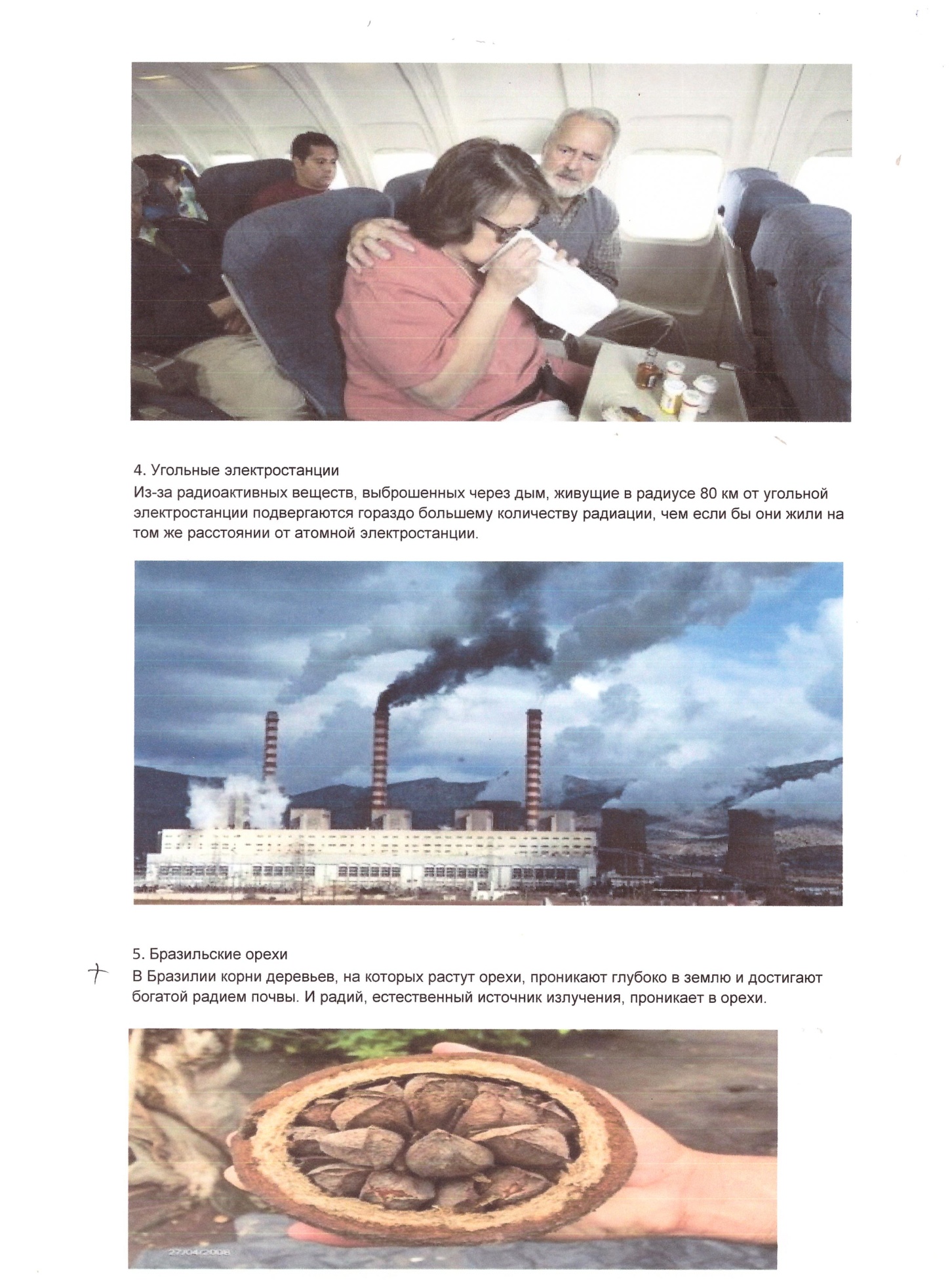 Ермакова Люба.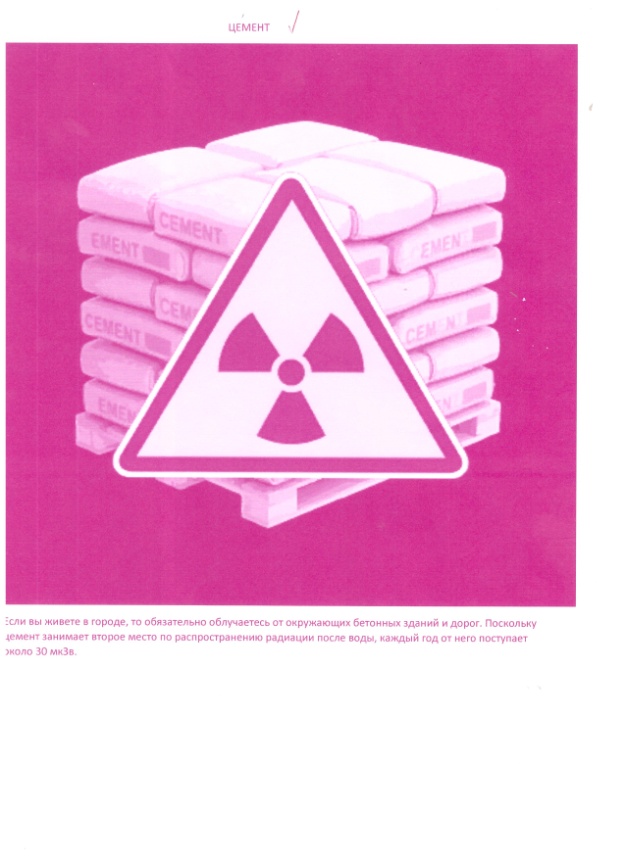 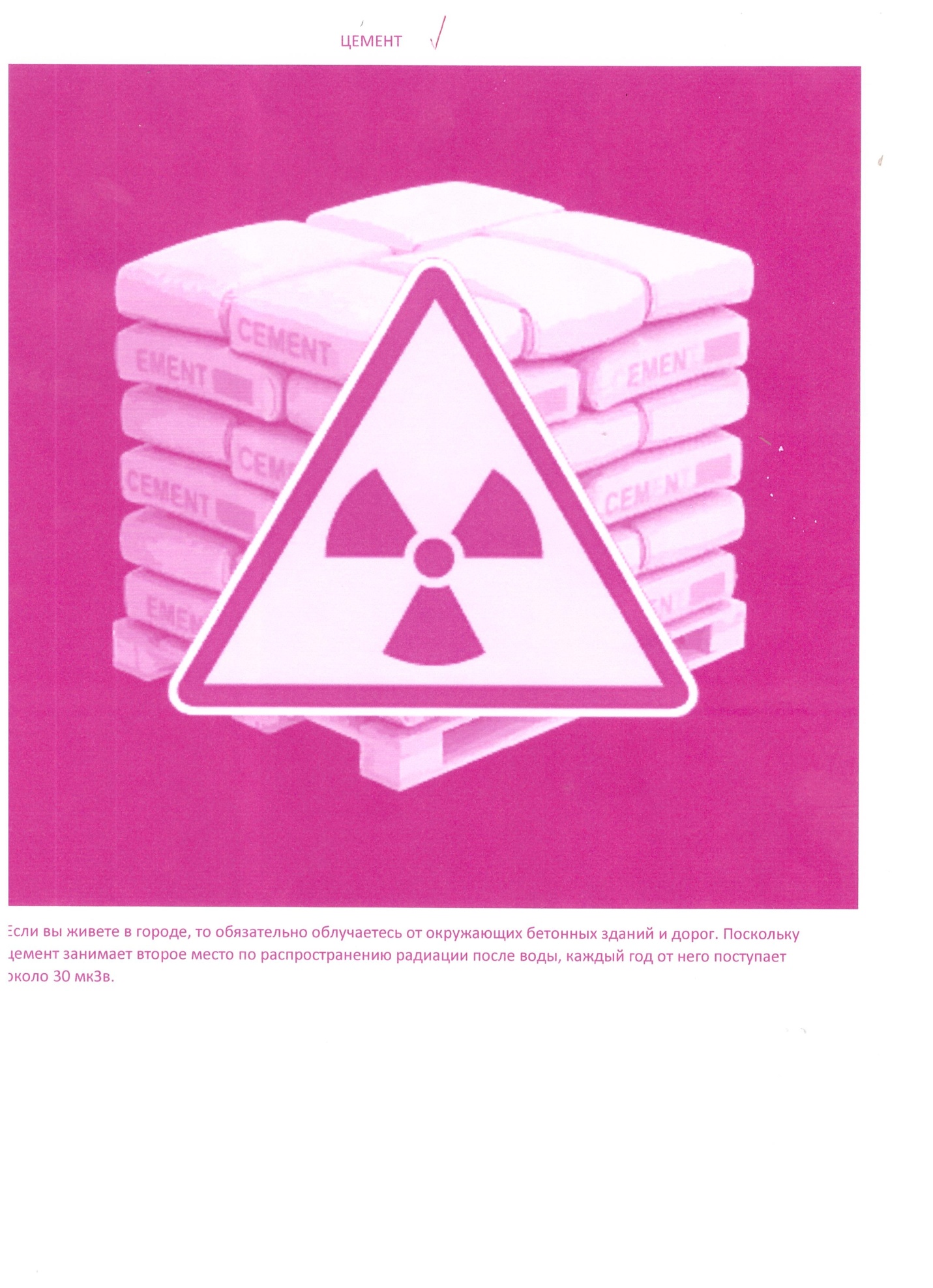 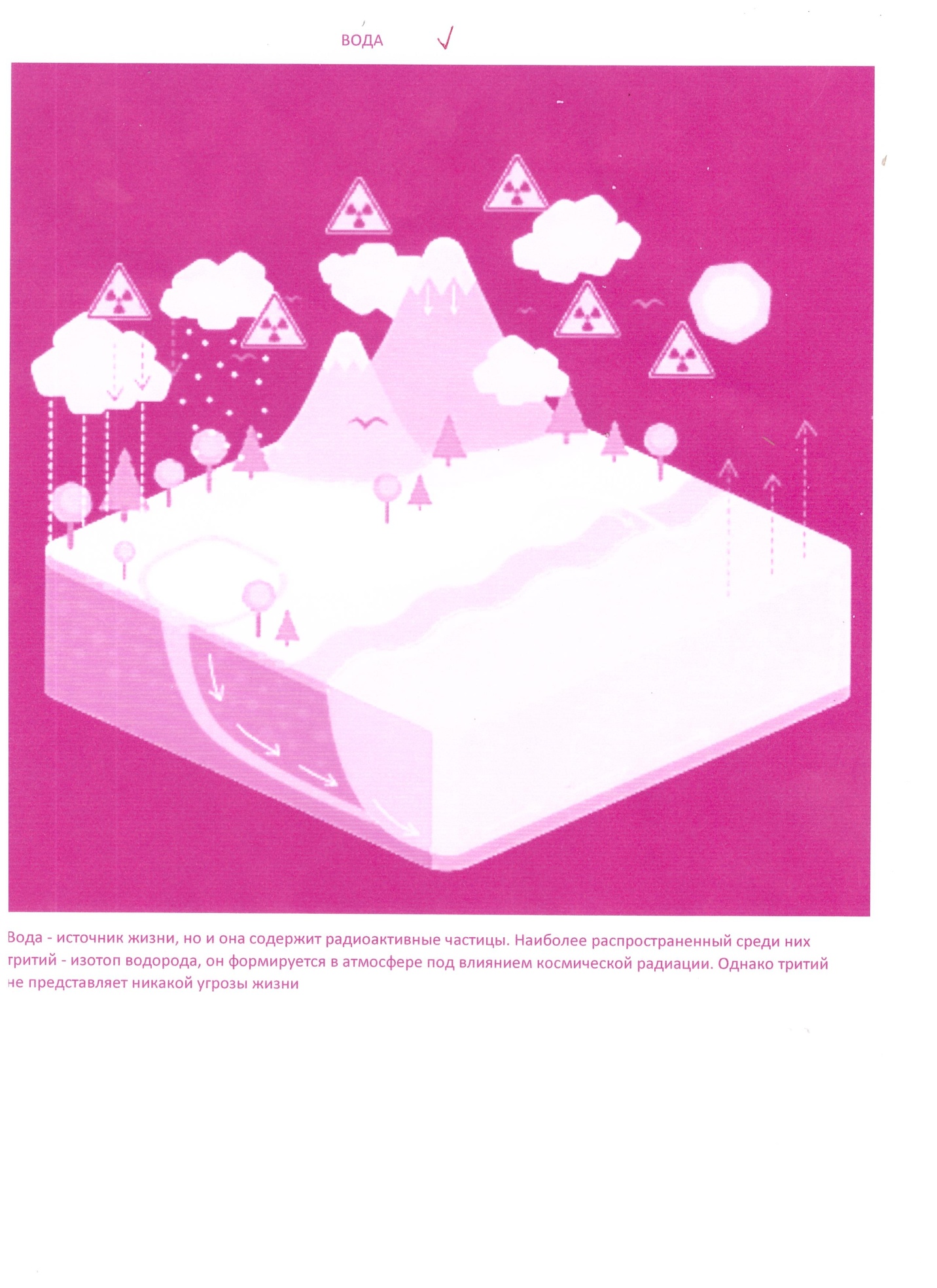 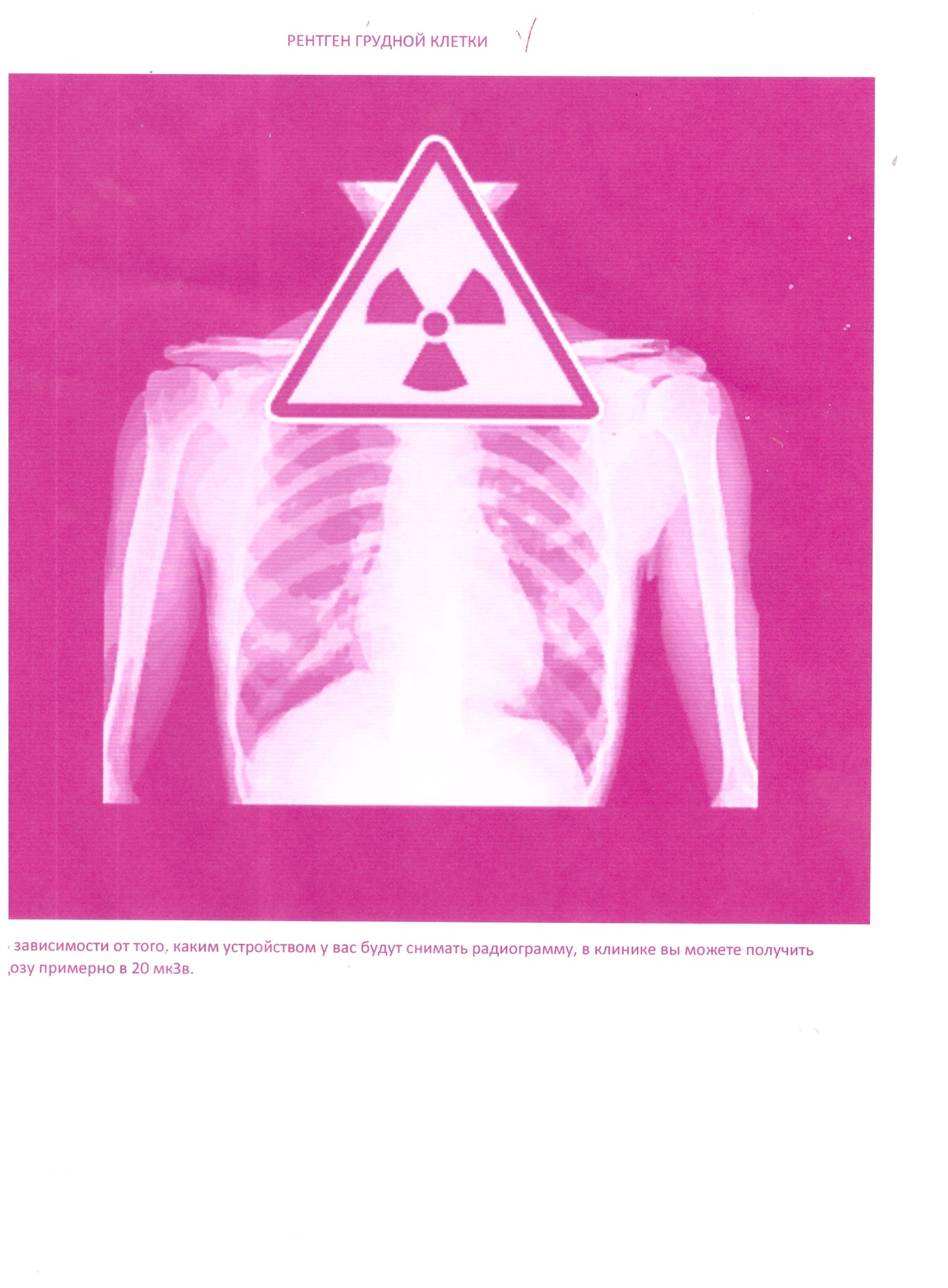 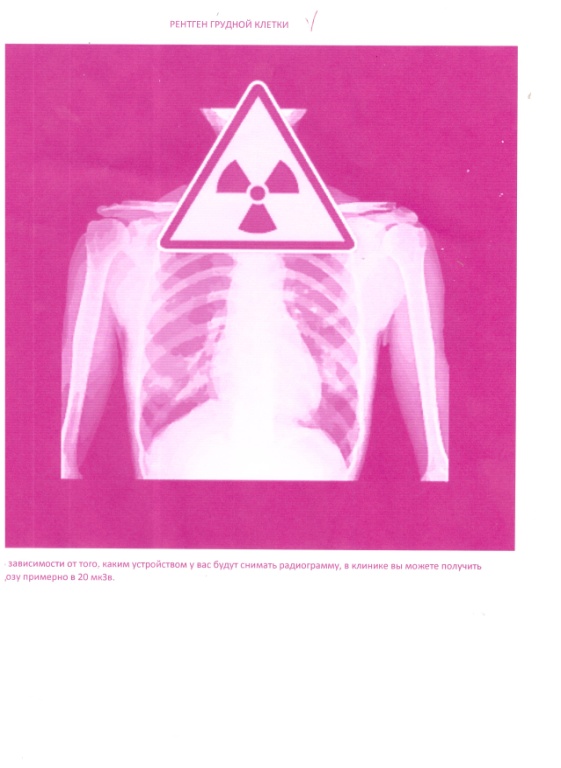 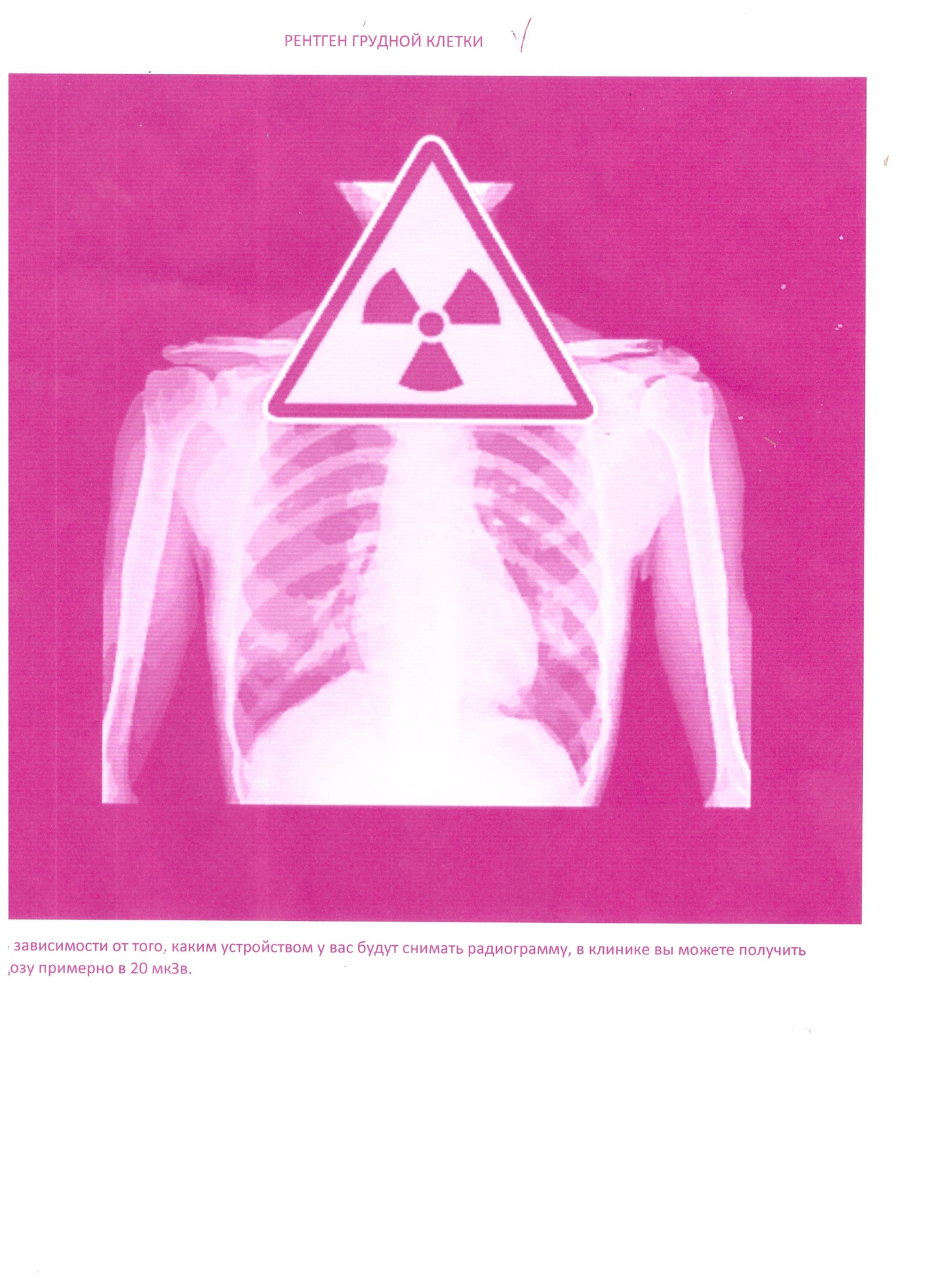 Василев Кирилл.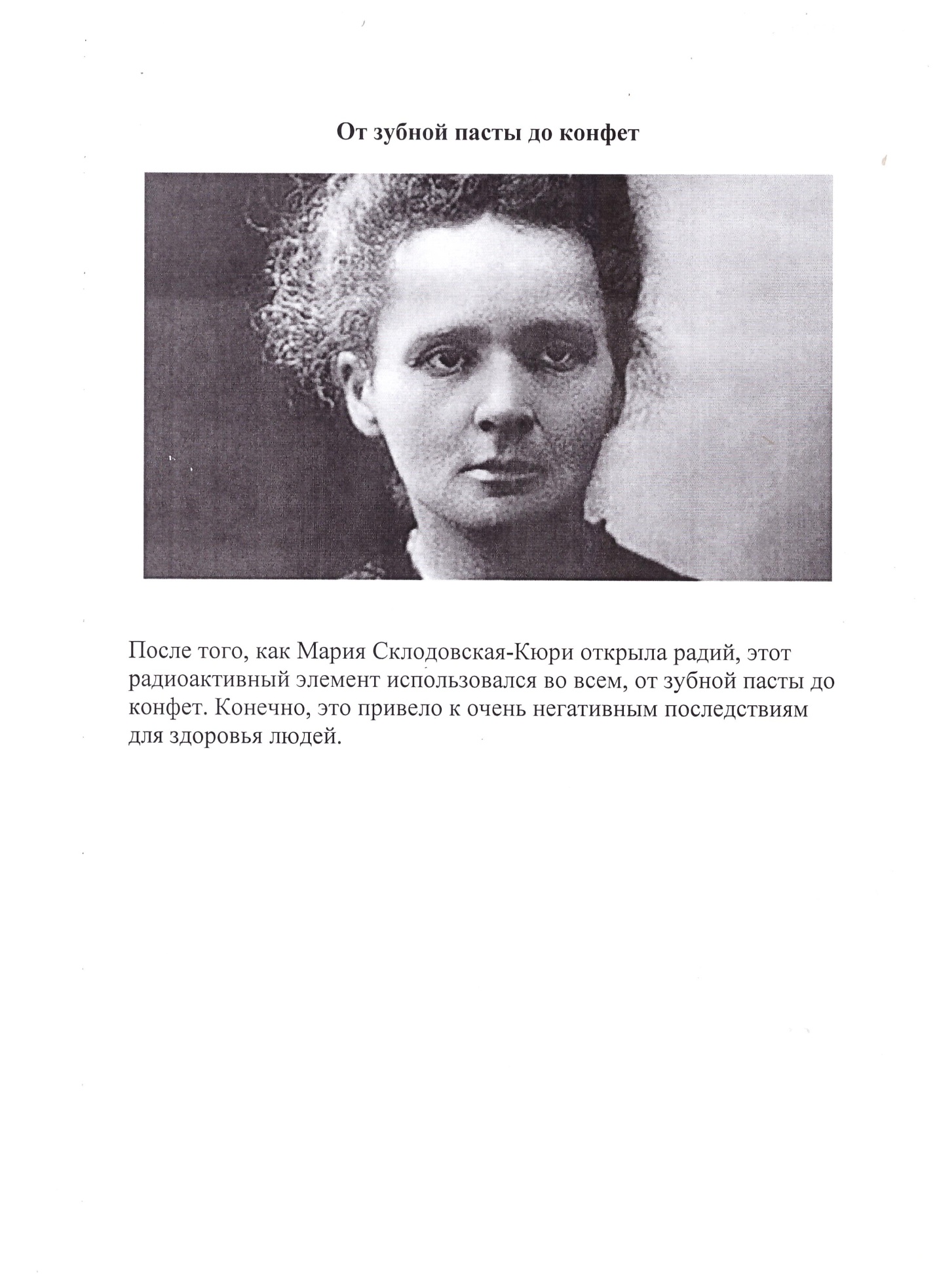 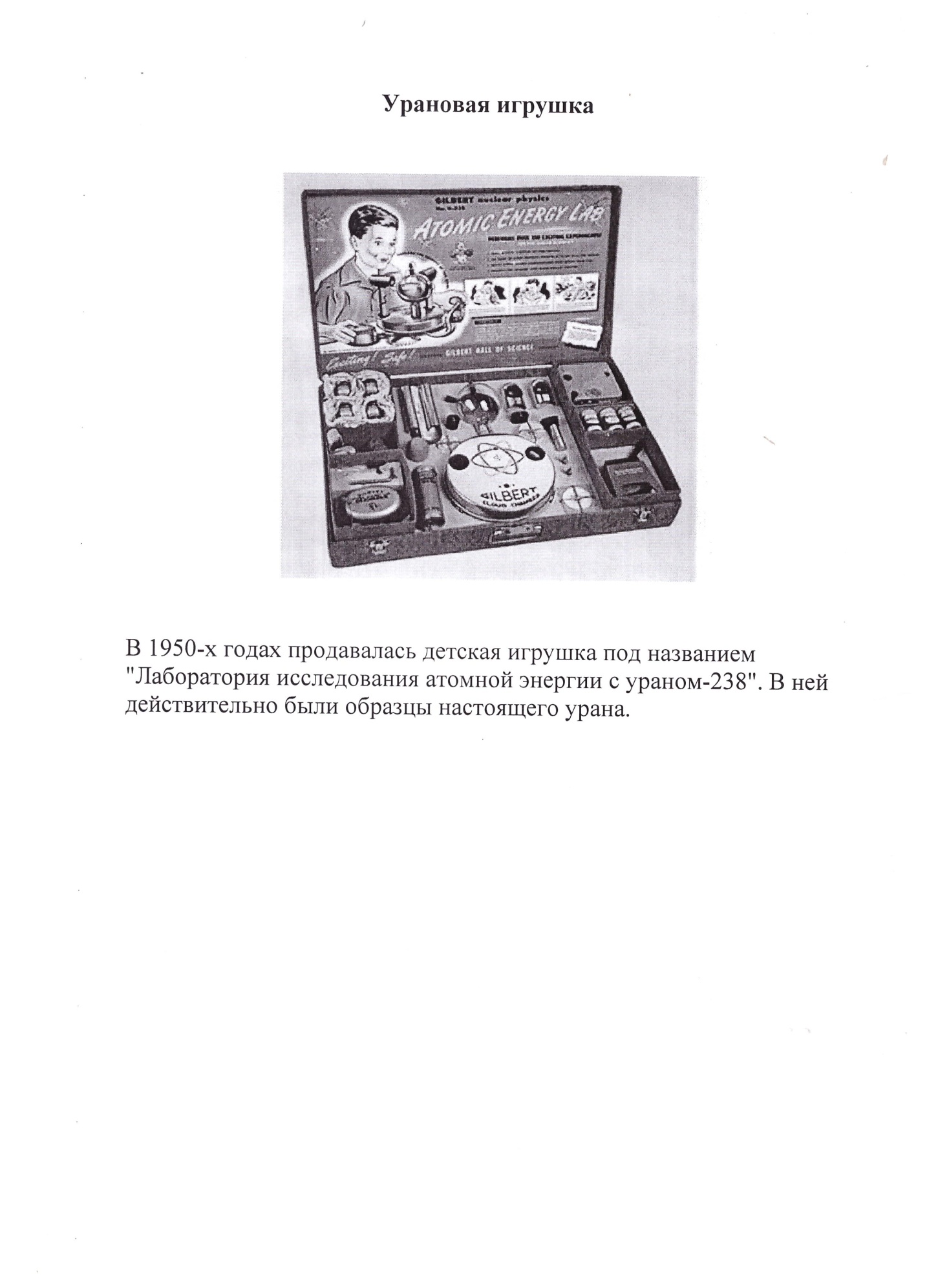 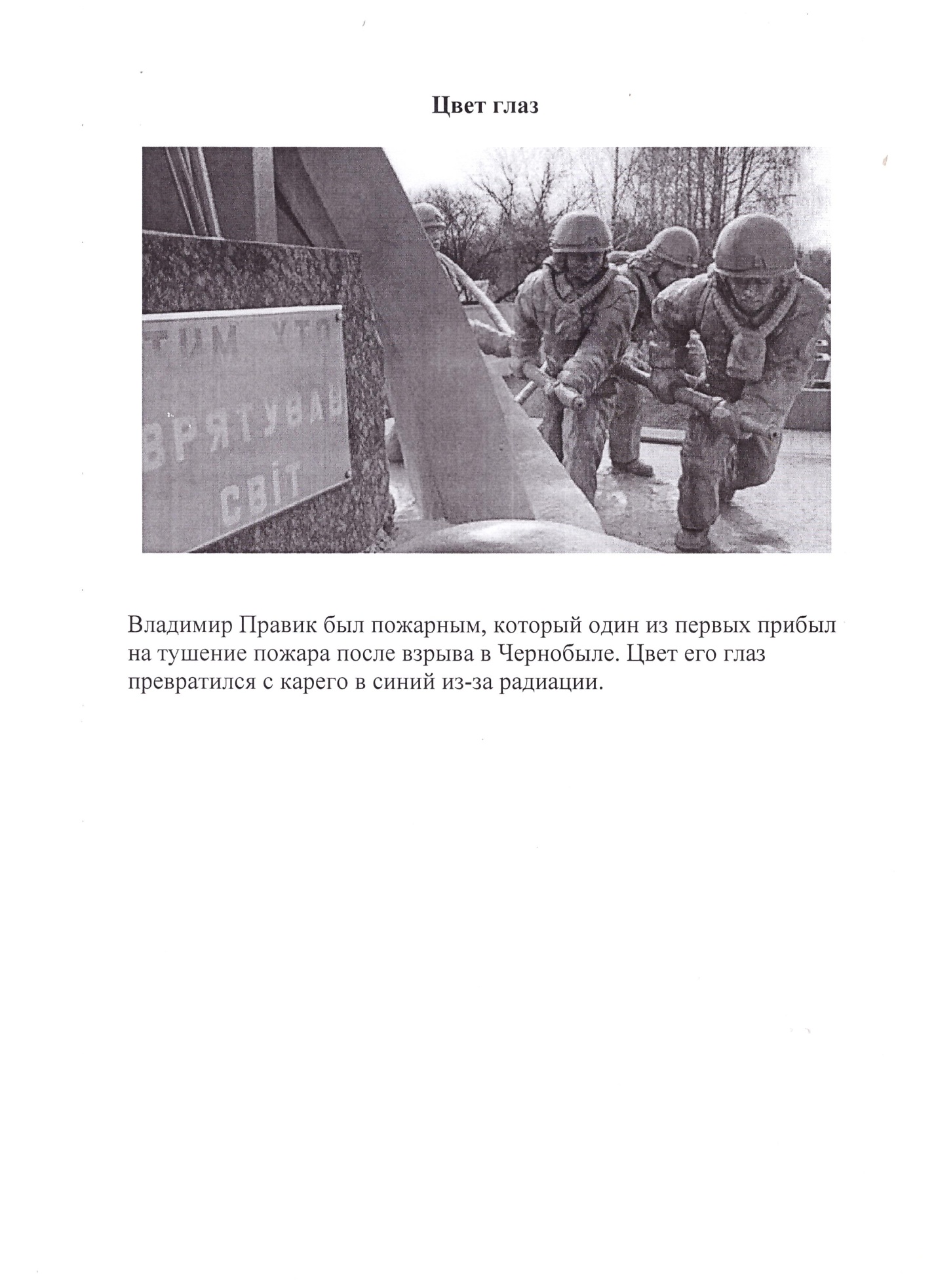 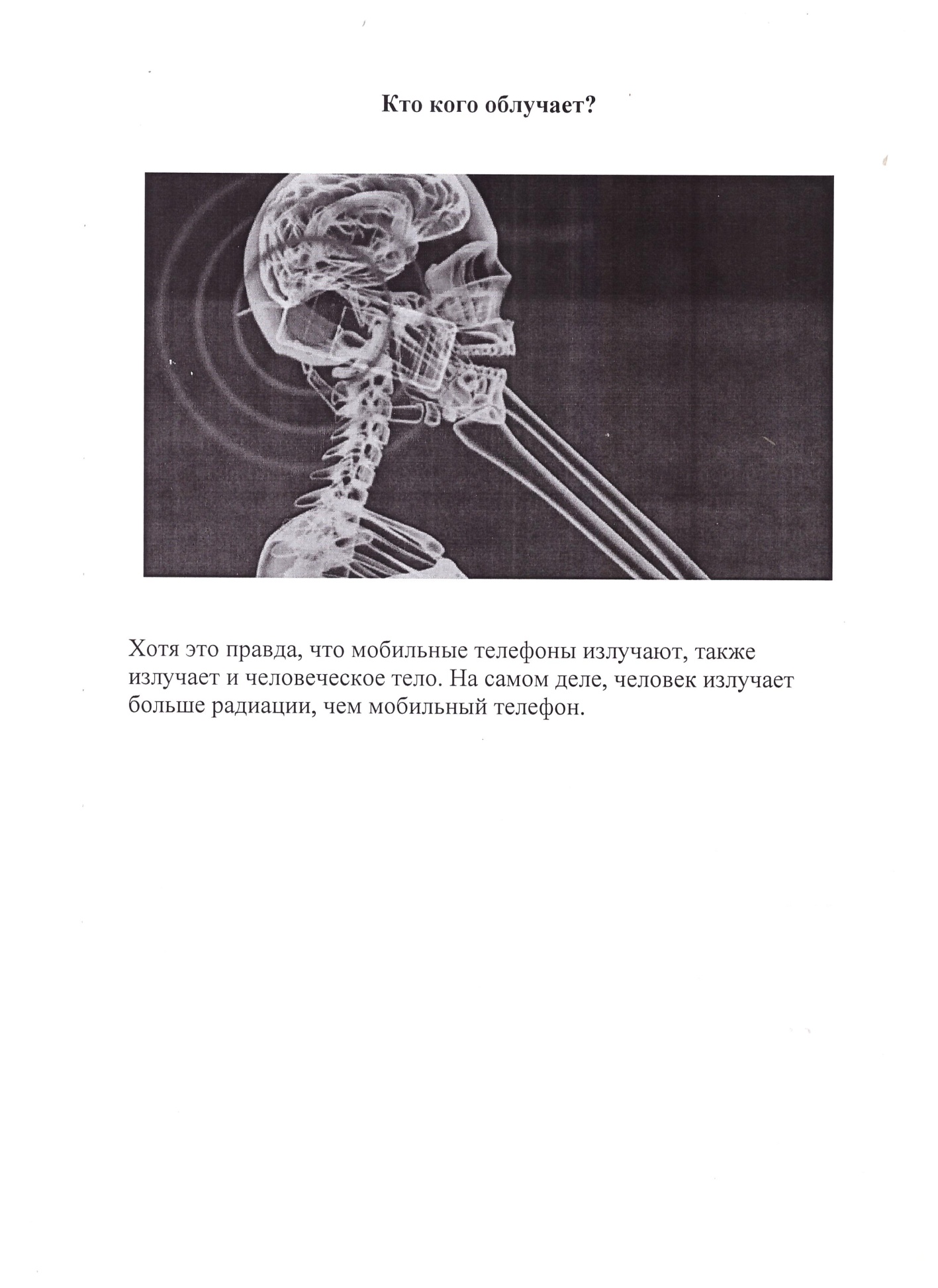 Тимашева Кристина.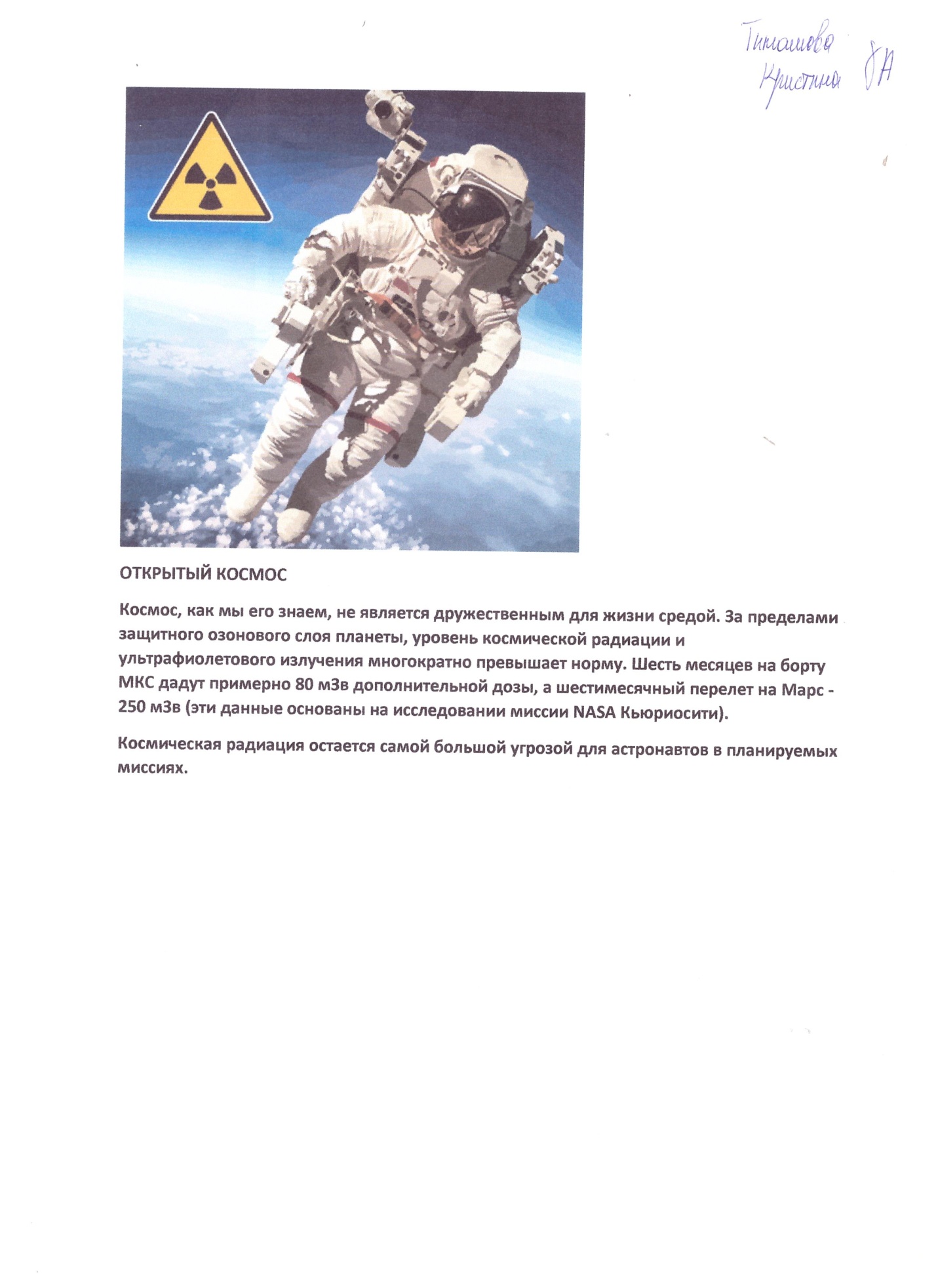 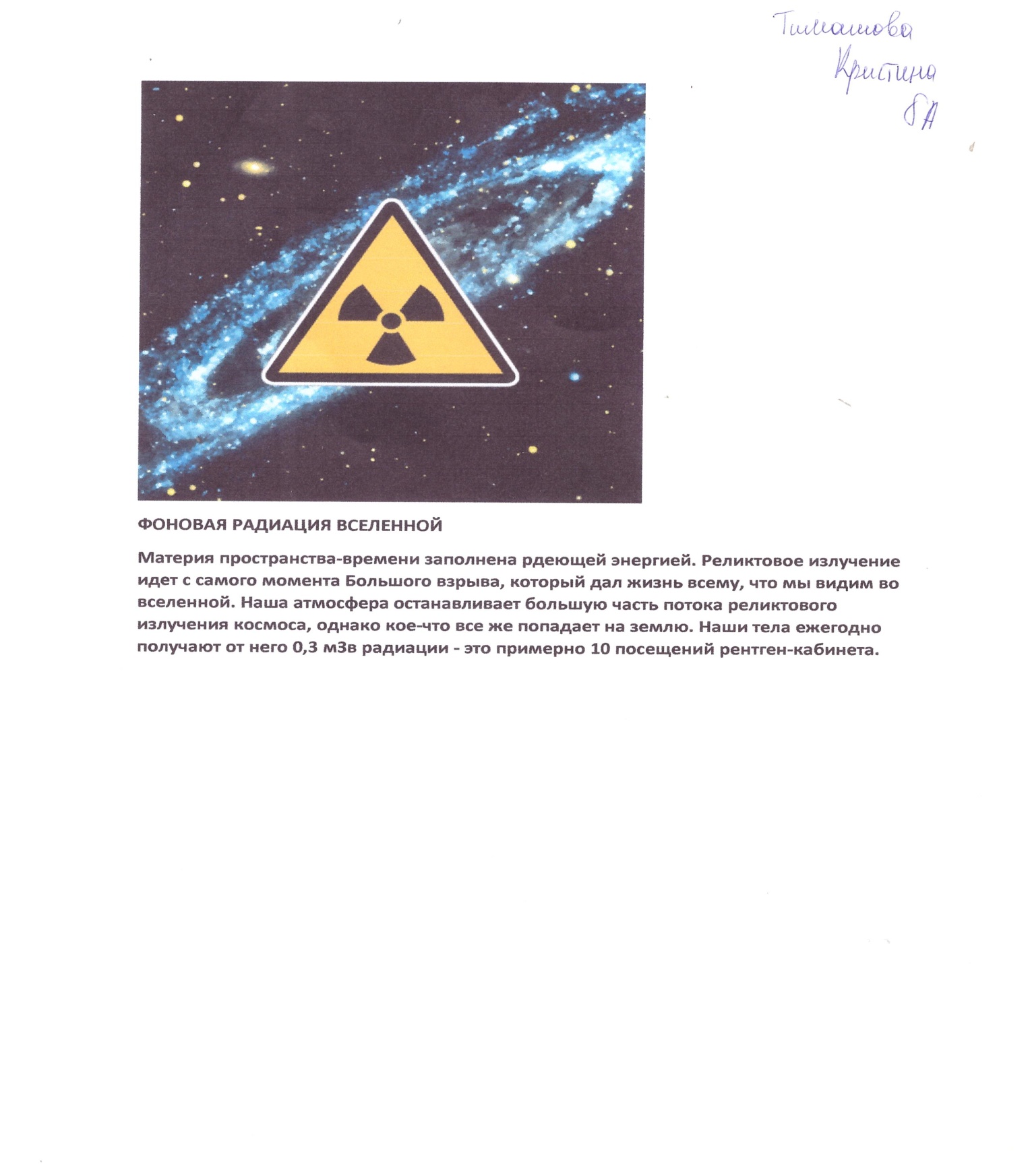 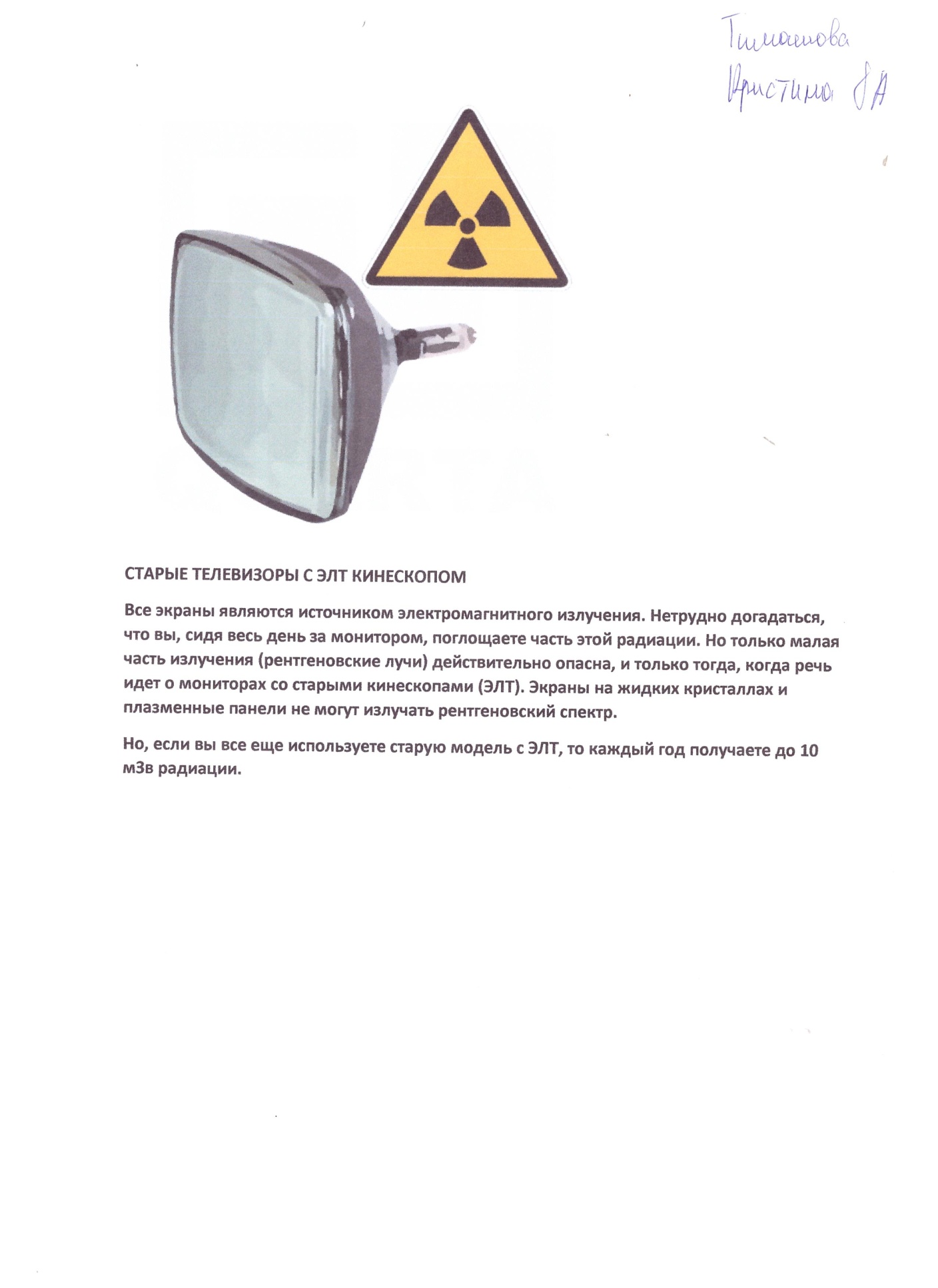 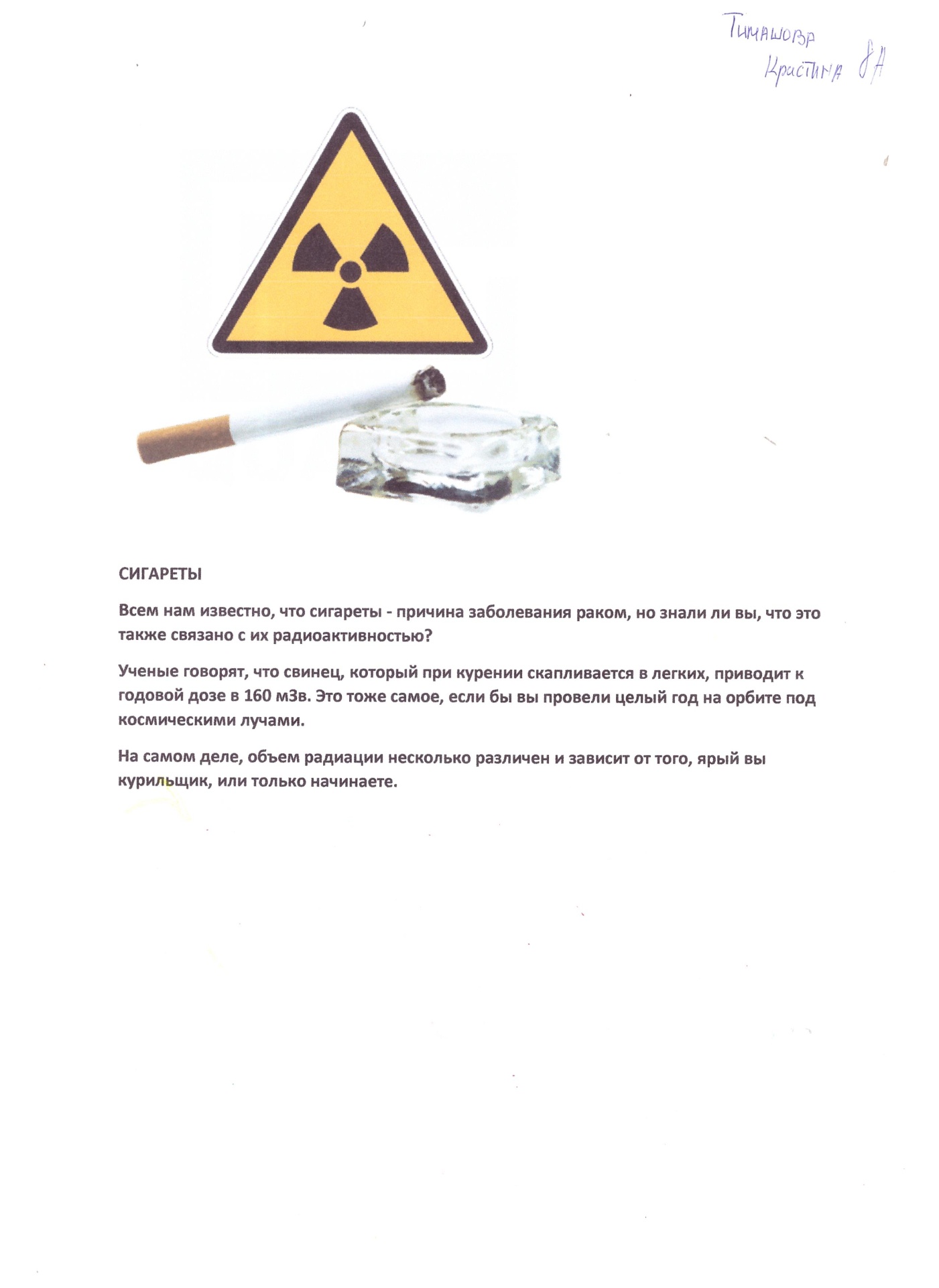 Гребенев Владимир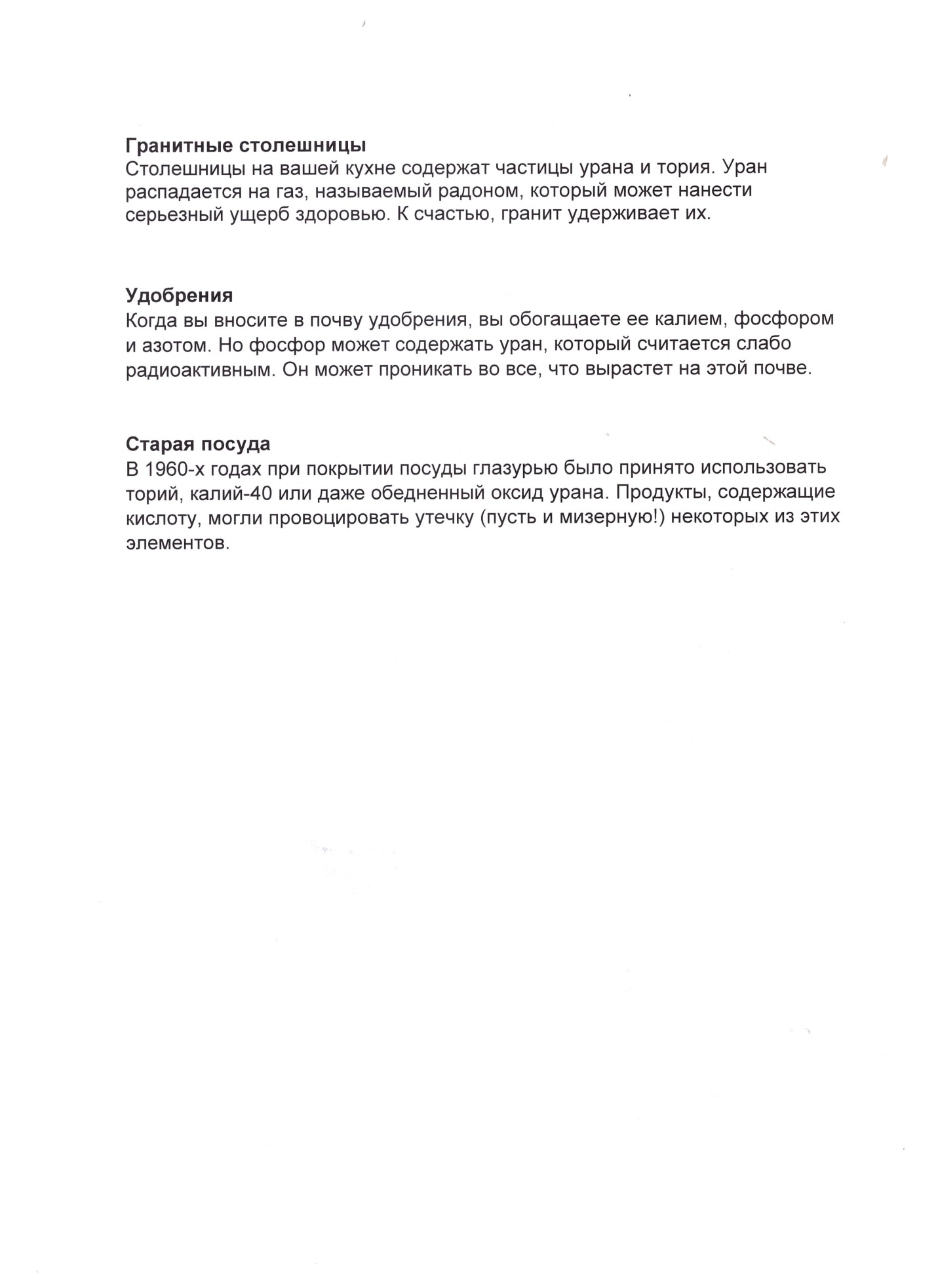 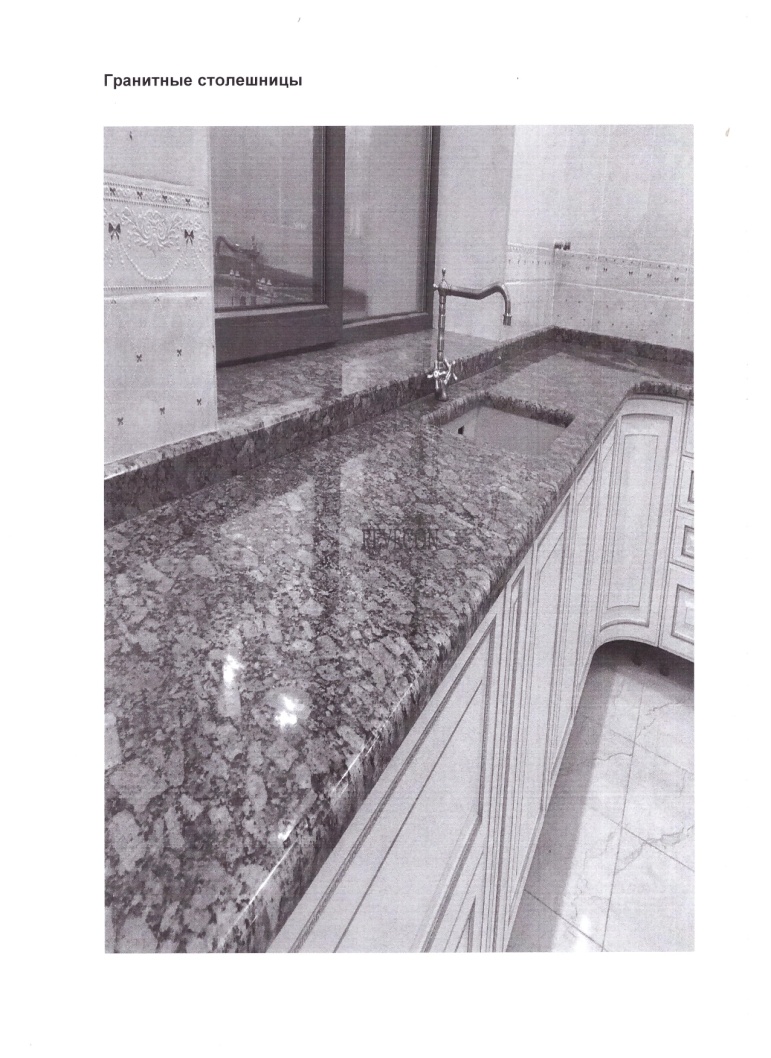 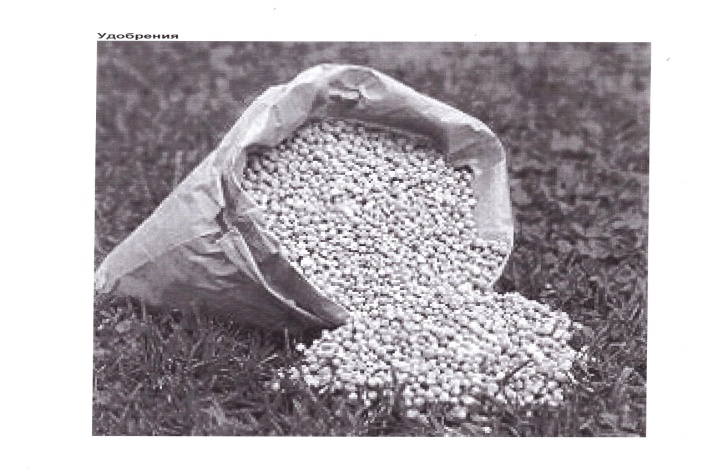 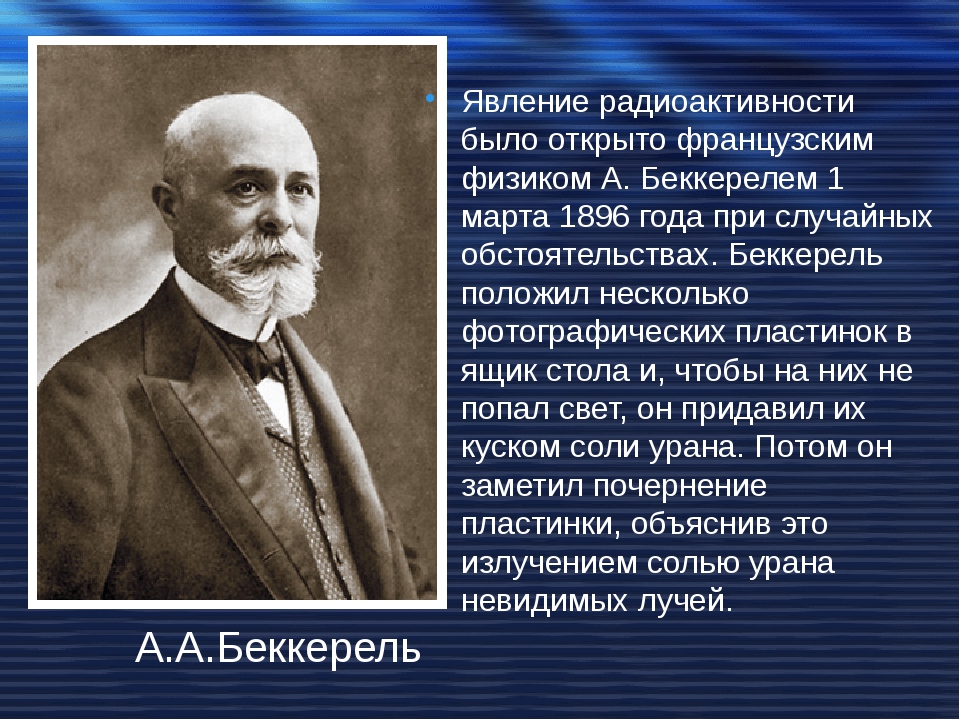 Будьте внимательны к своему здоровью!